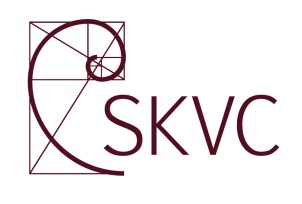 Ketinamos vykdyti studijų programosBendrosios praktikos slauga  nuotolinis vertinimas Socialinių mokslų kolegijoje 2021 m. kovo 5 d.DARBOTVARKĖEkspertų grupė:                                     Lekt. Danguolė Šakalytė (grupės vadovė)		                       Birutė Gostevičienė (grupės narė)                                                                  Rūta Curkūnavičiūtė (grupės narė, studentų atstovė)Koordinatorė:                                               Daiva Suchockaitė, tel. 85 210 77 26Vizitas į Socialinių mokslų kolegijąPenktadienis, kovo 5 d.     09:00 – 09:10Techninis prisijungimas09:10 – 09:40Susitikimas su administracija09:40 – 09:45Techninis prisijungimas09:45 – 10:30Susitikimas su programos aprašo rengimo grupe 10:30 – 10:45Pertraukėlė10:45 – 11:30Susitikimas su numatomais programos dėstytojais11:30 - 11:35Techninis prisijungimas11:35 – 12:20Susitikimas su socialiniais partneriais, kurie suinteresuoti pagal programą numatomais rengti specialistais12:20 – 13:10Pietūs13:10 – 13:40Susitikimas su asmenimis, galinčiais atsakyti į ekspertų klausimus apie programai skirtą materialiąją bazę13:40 – 14:10Uždaras ekspertų grupės posėdis14:10 – 14:15Techninis prisijungimas14:15 –  14:30Supažindinimas su bendraisiais pastebėjimais vizito metu